Всероссийский конкурс профессионального мастерства «Педагог-психолог России – 2021»Романова Евгения СергеевнаПедагог-психолог МАДОУ Детский сад «Ромашка» г.Советский Ханты-Мансийского автономного округа – ЮгрыОписание реализуемой психолого-педагогической практикив рамках реализации инновационной коррекционно-развивающей программы«Путь к успеху», направленной на развитие познавательных процессов у детей с ТНР старшего дошкольного возраста  посредством кинезиологических упражнений и нейроритмики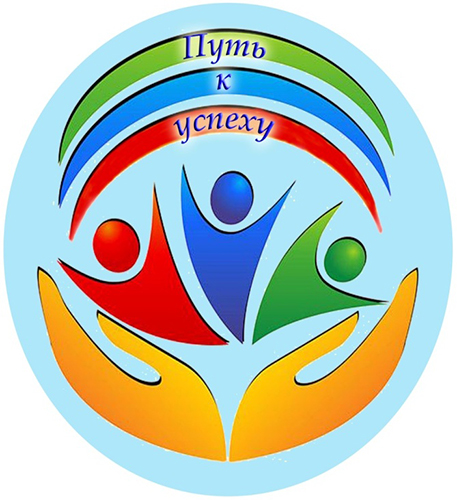 2021 г.Раздел 1Общая информация о коррекционно-развивающей программе«Если сегодня будем учить наших детей, как учили вчера,мы украдем у наших детей завтра».Джон Дьюи	Инновационная программа развития познавательных процессов посредством кинезиологических упражнений и нейроритмики разработана педагогом-психологом высшей квалификационной категории МАДОУ «Детский сад «Ромашка» Романовой Евгенией Сергеевной.	В программе представлены тематические коррекционно-развивающие занятия, направленные на развитие познавательной и коммуникативной сфер детей старшего дошкольного возраста с ТНР. Каждое занятие разработано с учетом возрастных и индивидуальных особенностей детей. Программа построена таким образом, чтобы развитие дошкольников происходило в доступной, занимательной форме посредством  кинезиологических упражнений и нейроритмики, с использованием инновационных технологий.Паспорт программыПредпосылками к разработке программы стало выявление нарушений в сфере психологического здоровья дошкольников:  недостаточное развитие познавательной и коммуникативной сфер. В ходе наблюдения и диагностирования детей, анкетирования родителей и педагогов, была выявлена проблема: низкий уровень познавательных процессов и нарушения коммуникативной сферы дошкольников с тяжелыми нарушениями речи.Методологическая обоснованность программы строится на идеях развивающего обучения Данила Борисовича Эльконина и Василия Васильевича Давыдова, с учетом возрастных особенностей и зон ближайшего развития. Я организую свою работу с учетом тех задач, которые ребёнок ещё не может решить самостоятельно, но способен решить в совместной со взрослым деятельности. То, что изначально доступно для ребёнка под руководством взрослых, становится затем его собственным достоянием.Деятельностный подход, разработанный советскими психологами Алексеем Николаевичем Леонтьевым и Сергеем Леонидовичем Рубинштейном, позволяет реализовывать в образовательной практике положение – «Не сознание формирует деятельность, а деятельность формирует сознание». В своей программе я реализую данный принцип,  а именно мы «запускаем» работу головного мозга через специальные упражнения, через активную деятельность.В своей работе я придерживаюсь принципа личностно-ориентированного подхода Галины Анатольевны Цукерман, Шалвы Александровича Амонашвили, который  позволяет мне сделать выбор в построении системы занятий и используемого материала, исходя из индивидуальности каждого ребенка, ориентируясь на его потребности и потенциальные возможности для успешной позитивной социализации.Повышение результативности в решении поставленных задач основано на идеях поэтапного формирования действий Петра Яковлевича  Гальперина и Нины Филипповны Талызиной. В своей деятельности придерживаюсь постепенного формирования у детей умственных действий, начиная с формирования мотивационной основы и, заканчивая, превращением действий во внутренний процесс мышления, осуществление его «в уме».Практическая значимость заключается в возможности использования программы педагогами, осуществляющими педагогическую деятельность не только с детьми с ТНР, но и, проведя корректировку программного содержания, с детьми с другими особенностями в развитии, а так же нормотипичными детьми, что способствует созданию в образовательной организации инклюзивной среды.	Нормативно-правовой базой для разработки Программы является:Федеральный закон от 29 декабря 2012 г. № 273-ФЗ «Об образовании в Российской Федерации».Устав муниципального автономного дошкольного образовательного учреждения «Детский сад «Ромашка».Лицензия на право ведения образовательной деятельности р/№ 2909 от 28.05.2017года, серия 86Л01 № 0002157, служба по контролю и надзору в сфере образования ХМАО-Югры, бессрочное.Федеральный государственный образовательный стандарт дошкольного образования (приказ № 1155 Минобрнауки РФ от 17.10.13 г, действует с 01.01.2014 г).Профессиональный стандарт «Педагог-психолог (психолог в сфере образования)» (от 24 июля 2015 г. № 514н).Санитарно-эпидемиологические требования к устройству, содержанию и организации режима работы дошкольных образовательных организаций» (Утверждены постановлением Главного государственного санитарного врача Российской от 15 мая 2013 года №26 «Об утверждении СанПиН» 2.4.3049-13).«Порядок организации и осуществления образовательной деятельности по основным общеобразовательным программам – образовательным программам дошкольного образования». Приказ Минобразования и науки РФ от 30.08. 2013 г. № 1014.Основная общеобразовательная программа муниципального автономного дошкольного образовательного учреждения «Детский сад «Ромашка».	Основные направления работы выстроены с учетом Профессионального стандарта «Педагог-психолог (Психолог в сфере образования)».Каждое из направлений педагога-психолога строится с учетом возрастных возможностей детей, ведущего вида деятельности, опирается на игровые технологии и приемы. Психодиагностика. Цель: получение информации об уровне психического развития детей, выявление индивидуальных особенностей и проблем участников воспитательно-образовательного процесса. Психопрофилактика. Цель: предотвращение возможных проблем в развитии и взаимодействии участников воспитательно-образовательного процесса. Коррекционная и развивающая работа. Цель: создание условий для раскрытия потенциальных возможностей ребенка, коррекция отклонений психического развития.	Работа по реализации инновационной коррекционно-развивающей программы для детей с ТНР направлена на:овладение регулятивным поведением;развитие коммуникативных навыков;формирование устойчивой мотивации к обучению;развитие высших психических функций.Условия реализации программыОрганизация развивающей предметно-пространственной среды. Развивающая предметно-пространственная среда обеспечивает максимальную реализацию образовательного потенциала пространства группы, организации, а также территории, прилегающей к организации, материалов, оборудования и инвентаря для развития детей дошкольного возраста в соответствии с особенностями каждого возрастного этапа, охраны и укрепления их здоровья, учета особенностей и коррекции недостатков их развития.Созданная в дошкольной организации развивающая предметно-пространственная среда обеспечивает возможность общения и совместной деятельности детей (в том числе детей разного возраста) и взрослых, двигательной активности детей, а также возможности для уединения. Развивающая предметно-пространственная среда в кабинете педагога-психолога соответствует требованиям ФГОСОснащение занятий: аудио-видеотека; проектор; интерактивная песочница; конструктор Matatalab, Лего; интерактивный куб, стол; настольно – печатные игры; предметные игрушки; доска; пластилин; краски, карандаши, фломастеры; писчая и цветная бумага; строительный материал; ковер.Формы, методы и средства реализации программы с учетом возрастных и индивидуальных особенностей воспитанниковДанная программа предусмотрена для работы с детьми от 5 до 7 лет в рамках дошкольных образовательных учреждений.Согласно СанПиН 2.4.3049-13 занятия проводятся 1 раз в неделю, 30 занятий в год, форма проведения подгрупповая. Продолжительность занятий до 30 минут. Занятия проводятся в помещениях организации с соблюдением санитарно – гигиенических норм и правил, проводятся в кабинете психолога или в помещении группы детского сада, в котором участники могут свободно располагаться и передвигаться, в доступной и интересной для детей форме. С целью избежания переутомления детей, в ходе занятия предусмотрена смена различной деятельности, использование физминуток. Для этого используются:развивающие игры (игры-драматизации, сюжетно-ролевые, коммуникативныеигры); Игровое построение занятий создает доброжелательную, эмоционально - насыщенную атмосферу совместного творчества детей и взрослого, побуждает каждого ребенка принять активное участие в учебном процессе, поддерживает познавательный интерес и внимание, активизирует речь.упражнения (подражательно-исполнительского, творческого, релаксационногохарактера, элементы нейрофитнеса и нейроритмики); этюды;работа с интерактивным оборудованием;рассматривание рисунков и фотографий; рассказ психолога и рассказы детей; беседы;моделирование и анализ заданных ситуаций; мини-конкурсы, игры-соревнования.Каждое занятие содержит в себе следующие этапы:1. Организационный этап - создание эмоционального настроя в группе;упражнения и игры с целью привлечения внимания детей;2. Мотивационный этап - выяснения исходного уровня знаний детей по данной теме; сообщение темы занятия; появление персонажа;3. Практический этап - подача новой информации на основе имеющихся данных;задания на развитие познавательных процессов (восприятия, памяти, мышления, воображения) и творческих способностей; отработка полученных навыков на практике;4. Рефлексивный этап - обобщение нового материала; подведение итогов занятия.Методы и приемы работы с детьмиУчастники программыЭффективность реализации коррекционно-развивающей программы может быть достигнута в результате тесного взаимодействия всех участников образовательного процесса: педагогов, детей и родителей (законных представителей). Непосредственными участниками реализации программы являются дети с ТНР старшего дошкольного возраста. Воспитатели участвуют в процессе реализации программы, в организации выставок творческих работ, в оценке промежуточной результативности, в планировании дальнейшей работы. Учитель-логопед участвует в планировании деятельности, внося рекомендации по развитию речи дошкольников. Родители (законные представители) участвуют в реализации программы через различные виды совместной деятельности. Этапы реализации программыПодготовительный этап (апрель-июнь 2019)Основной этап (октябрь 2019 - апрель 2021)Заключительный этап (май-июнь 2021)План - график реализации проектаПерспективный план работы с детьми 5-6 лет.Перспективный план работы с детьми 6-7 лет.Система оценки результатов освоения программыПсихологическая диагностика детей –это ключевой и необходимый этап реализации программы, позволяющий адекватно и всесторонне оценить личность ребенка, его индивидуальные особенности, и своевременно выявить отклонения в психическом развитии. Это позволяет своевременно выявить существующие проблемы или проводить профилактику возможных.	Оценка результатов освоения программы включает в себя входную (в начале года) и контрольную (в конце года) диагностику познавательных процессов; эмоциональной, личностной сфер. Её результаты могут быть использованы в индивидуальном подходе к ребенку на занятиях, в составлении коррекционной программы и в консультировании родителей и педагогов.Список используемой литературыВачков И.В. Сказкотерапия. Развитие самосознания через психологическую сказку. – М.: Ось-89, 2001. – 144с.Ганичева И.В. Телесно-ориентированые подходы к психокоррекционной и развивающей работе с детьми (5-7 лет). – М.: Книголюб; 2008. – 136 с. Дубина Л. А. Коммуникативная компетентность дошкольников: сборник игр и игровых упражнений. – М.: Книголюб; 2006. – 64 с.Жукова Н.С., Мастюкова Е.М., Филичева Т.Б. Логопедия. Преодоление общего недоразвития речи у дошкольников. М., 2003.Иванова Н.Ф. Преодоление тревожности и страхов у детей 5-7 лет: диагностика , занятия, рекомендации.- Волгоград.: Учитель. 2009. – 191 с.Катаева Л. И. Работа психолога с застенчивыми детьми. -М.:Просвещение;  2005–56 с.Киселева М. В. Арт-терапия в работе с детьми: Руководство для детских психологов, педагогов, врачей и специалистов, работающих с детьми. – СПб.: Речь; 2006. – 160 с. Куражева Н. Ю., Вараева Н. В., Тузаева А. С., Козлова И Л.«Цветик-семицветик». Программа интеллектуального, эмоционального и волевого развития детей 5 — 6 лет. — СПб.: Речь' М.: Сфера, 2011. — 218 с.Куражева Н. Ю., Вараева Н. В., Тузаева А. С., Козлова И Л.«Цветик-семицветик». Программа психолого-педагогических занятий для дошкольников 6-7 лет «Приключения будущих первоклассников» — СПб.; М.: Речь, 2019. — 208 с.Крюкова С. В., Слободяник Н. П. Удивляюсь, злюсь, боюсь, хвастаюсь и радуюсь. – М.: Просвещение; 2007. – 208 с.Матяш Н. В. Инновационные педагогические технологии. Проектное обучение; Академия - Москва, 2012. - 160 c.Никифорова Л. А. Вкус и запах радости: Цикл занятий по развитию эмоциональной сферы.- М.: Просвещение; 2005. – 48 с.Хухлаева О.В., Хухлаев О.Е., Первушина И.М. Тропинка к своему Я: как сохранить психологическое здоровье дошкольников.- 2-е изд. – М.: Генезис; 2007. – 175 с.Шарохина В.Л. Коррекционно-развивающие занятия в старшей группе: Конспекты занятий. – М.: Книголюб, 2005. – 64с.Приложение 1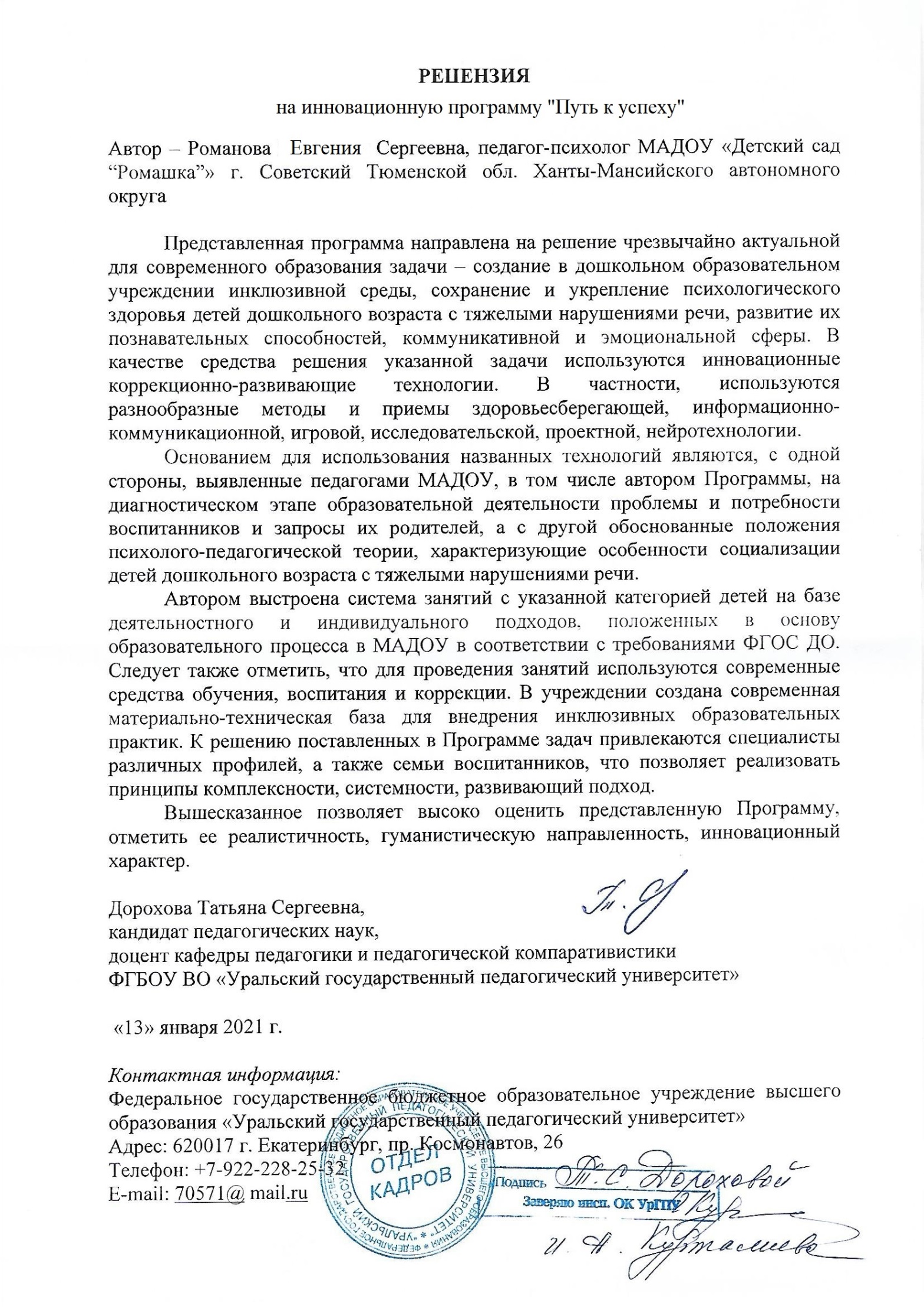 Приложение 2Карта развития ребенкаМетод: тест Д. Векслера (WPPSI) для исследования интеллекта детей дошкольного возраста (4-6,5 лет) под редакцией М.Н. ИльинойРаздел 2Сценарий демонстрируемого на видеозаписи группового занятияКонспект занятия развивающей направленности на тему «Сквозь звезды»(для детей подготовительной к школе группыкомпенсирующей  направленности)Цель: создание условий для развития познавательной и эмоционально-волевой сфер детей старшего дошкольного возраста.Задачи: совершенствовать коммуникативные умения, навыки культурного общения в совместной деятельности.развивать  мыслительные операции; познавательные процессы (элементы логического мышления, слуховое и зрительное внимание), зрительно-пространственную ориентацию, воображение.воспитывать самостоятельность, умение понимать и выполнять поставленные задачи.Методы и приемы:  наглядные  (мультимедийная презентация, схемы для строительства ракеты и составления маршрута с помощью конструктора Мatatalab);словесные (диалог – вопросы, ответы, закличка, ребусы, рефлексия); игровые (дидактические игры, игра с мячом «Перевертыши», строительство ракеты, сюрпризный момент коробка с шарами);практические  (работа с шифровкой, с конструктором Matatalab, с мягкими модулями). Материалы и оборудование:Демонстрационный: мультимедийная  презентация, изображение планеты Земля формата А3, мяч.Раздаточный: мягкие модули, таблицы для разгадывания кода, карандаши простые, детали конструктора Matatalab,фигурки космонавтов на магните, медали. ТСО: компьютер, проектор, музыкальный центр, магнитная доска, конструктор Мatatalab.Форма организации – подгрупповая, количество – 6 детей. Время реализации–30 минут.Технологии: Здоровьесберегающие: двигательная гимнастика, физминутка.Информиционно-коммуникационные: мультимедийная презентация, конструктор Matatalab.Игровые: дидактические игры.Исследовательской деятельности: создание проблемной ситуации и ее решение.Ход деятельности:Вводная частьПриветствие. Психологический настрой группы.Психолог:Здравствуйте, ребята! Сегодня я предлагаю вам поздороваться необычным способом. Сейчас я буду называть разные имена. И как только вы услышите свое имя, хлопните в ладоши. А теперь предлагаю передать тепло своих рук и сердец через рукопожатие со словами «Я рад тебя видеть».После приветствия на экране появляется белый медвежонок.Мотивация. Постановка проблемы.Звездный медвежонок:"Здравствуйте, земные жители. Я услышала голоса и решила обратиться к вам за помощью. Дело в том, что я играла со своей мамой большой медведицей в галактические прятки. Но пока я пряталась, заблудилась и теперь не могу найти дорогу домой..."Психолог:Ребята, да ведь это галактический медвежонок?! Что же нам делать, как ему помочь? Ответы детей (принятие проблемы, предложения по ее решению).Основная частьПсихолог:Хорошо, тогда начнем? У меня есть карта, по которой мы сможем добраться до большой медведицы. Посмотрите, нашу землю и родную планету звездного медвежонка разделяют лишь 3 планеты. Чтобы туда добраться, нам нужен транспорт. Скажите, какие виды транспорта вы знаете? Ответы детей. Отлично! А на  каком транспорте можно добраться до далекой планеты? Ответы детей.Психолог:Верно! Нам нужно построить ракету для того, чтобы отправиться в путешествие по галактике! Из мягких модулей по предложенной схеме все участники строят космический корабль.Психолог:Ракета готова к полёту! Занимаем места. Нас ждёт космос! Для запуска ракеты мы должны разгадать код. На листах перед вами задание для определения кода. Но для начала вы должны приготовиться к столь важному заданию и выполнить мини разминку.У нас славная осанка, Мы свели свои лопатки.
Упражнение простое, Крутим влево головою. А теперь круги направо. Зарядились мы на славу!
Покажите мне ладошки И похлопаем немножко. Итак, посчитайте, сколько ракет на карточке. Впишите полученное число в первое пустое окошко внизу листа. Посчитайте, сколько здесь космонавтов и впишите их число во второе пустое окошко. Самостоятельно посчитайте количество зеленых и синих планет и впишите их в соответствующие окошки. Ребята, у нас получился цифровой код. Давайте проверим полученные результаты. Назовите, какой код у вас получился? (2434). Сверьте, пожалуйста, с изображением на экране. Отлично! Ракета пошла на взлет!Звучит космическая музыка.Отважные спасателиВзлетают в небеса.Мы юные мечтатели,И ждут нас чудеса!Ребята, мы прибыли на планету "Умната". Здесь нас встречает галактический сторож, который подскажет нам, к какой планете мы должны проследовать дальше. Если мы правильно выстроим схему, то сторож покажет нам путь следования. Работа с конструктором Matatalab. Дети берут детали конструктора и составляют схему движения робота в соответствии с образцом. Отлично! Нас ждет планета «Ребус».Психолог:А нам, пора отправляться в полет.Отважные спасателиВзлетают в небеса.Мы юные мечтатели,И ждут нас чудеса!А вот и планета "Ребус"! Ребята, посмотрите, заряд батареи нашей ракеты закончился. Мы сможем лететь дальше, только если зарядим ее. Для этого нам нужно разгадать, что зашифровано на картинке. Ваша задача – заменить один звук слова на другой и назвать полученное слово.Дети выполняют задание, батарейка заряжается. Психолог:Мы с вами неплохо поработали, и теперь я предлагаю немного отдохнуть.Дети с педагогом выполняют космическую физминутку.Психолог:Ну что же, время не ждет, отправляемся в путь.Отважные спасателиВзлетают в небеса.Мы юные мечтатели,И ждут нас чудеса!А вот и планета под названием "Перевертыш". Я буду произносить неправильные предложения. Ваша задача – поменять слова местами так, чтобы предложение получилось правильным.Например, конфета съела девочку – девочка съела конфету.Прятки играли в медвежонка.Транспорт выбрал детей.Ракета построила команду.Планета приземлилась на ракету.Медвежонок помогает спасателям.Задание справилось с детьми.Каждому ребенку дается возможность "перевернуть" предложение.Психолог:Прекрасно, ребята, вы отлично справились! Мы можем продолжать полет. Постойте, а что же это? (Робот Мататалаб). Перед нами еще один инопланетный сторож. Он преградил нам дорогу. Чтобы освободить путь, нам нужно выстроить схему. Это пароль для дальнейшего движения. Если мы сделаем все правильно, то сторож даст нам проходной билет со звездой.Дети берут детали конструктора Мататалаб и составляют схему движения робота в соответствии с образцом. Робот рисует звезду.У нас получилось! Космический сторож нарисовал звезду, а это значит, что он пропускает нас к большой медведице! Наконец-то мы доставили звездного медвежонка домой! На экране появляется Большая Медведица.Заключительная часть. Подведение итогов. Рефлексия.Психолог:Наше космическое приключение подошло к концу и нам пора возвращаться на Землю. Но сначала я предлагаю вам оценить наше приключение и работу нашей команды. Взгляните, перед вами планета Земля. Я предлагаю вам выбрать одного из галактических спасателей и закрепить его на планете. Если приключение было для вас интересным и увлекательным, то возьмите веселого спасателя, а если же было сложно или неинтересно, то выберете грустного. Скажите, а что для вас оказалось самым интересным в сегодняшнем приключении? А что было самым сложным?Большая медведица:«Спасибо большое, дети! Без вас мы бы не справились. Спасибо за вашу отзывчивость и доброту. За помощь в спасении моего малыша я хочу сделать для вас сюрприз. Следуйте по звездной тропе»!Дети с педагогом идут по тропе, вытягивают коробку, в ней воздушные шары с изображением планет для каждого ребенка и медали для лучших спасателей галактики.Давайте поблагодарим медведицу за прекрасный сюрприз.Снова за руки возьмитесь,И друг другу улыбнитесь.Впереди нас ждет Земля!Спасибо вам, мои друзья!Самоанализ подгруппового развивающего занятияв подготовительной к школе группе компенсирующей направленности по теме: «Сквозь звезды»Вашему вниманию было представлено подгрупповое развивающее занятие в подготовительной к школе группе компенсирующей направленности по теме «Сквозь звезды».При подготовке занятия учитывала требования Федерального государственного образовательного стандарта дошкольного образования, возрастные,  индивидуальные особенности и способности детей. Во время проведения занятия стремилась осуществлять индивидуальный подход к каждому ребенку, относилась к детям уважительно, выстраивая общение на равных, при этом соблюдая необходимые требования для решения поставленных задач.Содержание непрерывной образовательной деятельности я осуществляла поэтапно с соблюдением структуры психологического занятия.1 этап - введение в тему и мотивирование детей к работе осуществляла через игровой момент с появлением Галактического Медвежонка, с помощью которого была поставлена проблемная ситуация (как помочь звездному медвежонку найти дорогу к родному дому и маме). 	2 этап –основная часть, направленная на развитие познавательных процессов: внимания, мышления, мелкой моторики рук, воображения, логики. Проведение работы осуществляла в игровой форме при частой смене деятельности. На данном этапе элементом неожиданности и новизны стало использование конструктора matatalab, с помощью которого дети совместными усилиями выстроили схемы для определения пути следования и выполнения роботом рисунка, который является проходным билетом  к родной планете галактического медвежонка. Конструктор позволил в увлекательной форме развивать пространственное мышление, логику, учиться работать в команде.	3 этап - рефлексия. Подведение итогов и формирование положительного отношения к себе и своим товарищам производилось через оценку выполненной работы. Перед детьми стояла задача самостоятельно оценить работу всей команды, выбрав веселого или грустного галактического спасателя и прикрепив его на планету Земля. Дети оценили собственную работу и командную, поместив на планету только веселых спасателей Галактики, что свидетельствует о том, что все задания были выполнены успешно, не вызвали затруднения. С целью поощрения за проделанную работу для детей был создан сюрпризный момент с использованием коробки, наполненной воздушными шарами с изображением космоса и медалей. Это способствовало поднятию настроения, положительным эмоциям от поощрения.Занятие проводилось в соответствии с конспектом. Для достижения цели (создание условий для развития познавательной и эмоционально-волевой сферы) мною были подобраны методы и приемы, помогающие решить программные задачи в интересной и занимательной форме. Совершенствование коммуникативных умений достигалось через развитие свободного доброжелательного общения, решение совместных вопросов и возможности самостоятельного оценивания работы команды. Развитие психических процессов (внимания, зрительно-пространственной ориентации) достигалось путем решения логических задач и дидактических игр. Занятие динамичное. Выбран оптимальный темп деятельности. Все его части взаимосвязаны между собой одним сюжетом и плавно переходят из одной в другую, прослеживается завершенность каждой части занятия. На протяжении всего занятия были использованы разные технологии: здоровьесберегающие (двигательная гимнастика, физминутка); информиционно-коммуникационные (мультимедийная презентация, конструктор Matatalab);игровые (дидактические игры, решение логических задач и совместная работа педагога с детьми), исследовательской деятельности(создание проблемной ситуации). За счет использования различных методов и приемов работы мне удалось удерживать интерес детей на протяжении всего занятия. Детям  было интересно узнать что-то новое и закреплять ранее полученные знания.  Увлеченно и заинтересованно были выполнены все задания. Работа в команде позволила достичь результата.При проведении занятия использовала методы и приемы, обеспечивающие эффективность психологического комфорта (поддерживала инициативу детей, поощряла за выполненную работу, верные ответы, стимулировала детей помогать своим товарищам в случае затруднений). Характер взаимодействия детей и педагога доверительный и доброжелательный. На протяжении всего занятия старалась поддерживать атмосферу взаимоуважения и толерантности. На протяжении всей деятельности использовалось чередование спокойной и активной деятельности, проведены физминутка, гимнастика перед проведением задания «Код». В соответствии с требованиями СанПин перед занятием было проведено проветривание и влажная уборка помещения. Уровень освещения при работе с детьми дошкольного возраста соответствует нормам. Длительность непрерывного использования ИКТ-технологий не превышало требований. Использование мультимедийной презентации чередовалось с другими видами деятельности.Применяемые в занятии формы работы соответствуют поставленной цели и задачам. Считаю, что содержание занятия, использованные методы и приёмы, технологии, формы организации  и чередование разнообразных видов деятельности  позволило обеспечить активность, высокую работоспособность,  удержать внимание и интерес детей к деятельности, поддержать  положительный эмоциональный настрой, что в свою очередь способствовало повышению его результативности и успешному решению поставленных  задач. Все дети были активными участниками на протяжении всей деятельности. Считаю, что цель  занятия достигнута,   поставленные задачи   решены в полном объеме.Приложение 1Раздаточный материал, используемый на занятииТаблица для разгадывания кодаМедаль «Лучший спасатель галактики»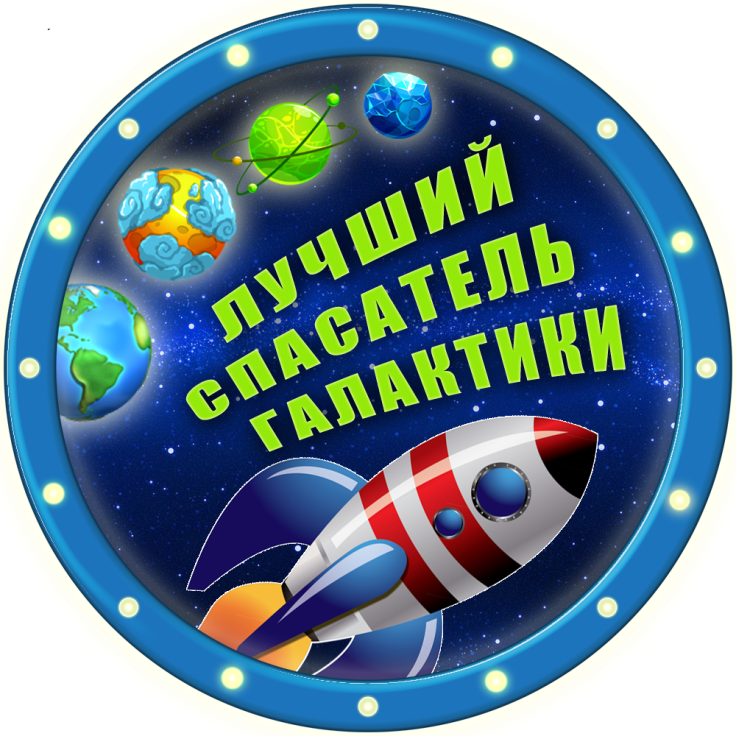 Фигурки космонавтов для рефлексииПриложение 2Слайды презентации, используемой на занятии1.Название программы«Путь к успеху» (развитие познавательных процессов посредством кинезиологических упражнений и нейроритмики для детей с ТНР старшего дошкольного возраста 5-7 лет)2.Юридический адрес628240 ХМАО – Югра, Тюменская область, Советский район,г. Советский, ул. Трассовиков д.10 «б»3.Сроки реализации Сентябрь 2019 – май 2021 (2 года)4.Основная идея программыИспользование при построении и реализации методического компонента программы комплекса инновационных психолого-педагогических технологий  и содержательного компонента (авторских стихотворений) позволит создать в дошкольном образовательном учреждении условия для успешного и  гармоничного развития детей с ТНР.5.Заказчики программы-   педагогический совет МАДОУ-   родители МАДОУ6.Автор программыпедагог – психолог Романова Евгения Сергеевна7.- воспитанники  группы компенсирующей направленности с тяжелыми нарушениями речи  5-7 лет8.Новизна программыНовизна программы заключается в том, что кинезиологические упражнения, нейроритмика в сочетании с авторскими стихотворениями в проведении занятий придают коррекционно-развивающему процессу привлекательную форму, облегчают процесс запоминания и освоения упражнений, повышают эмоциональный фон занятий, способствуют развитию мышления, воображения и познавательных способностей ребенка.9.Цель программыРазвитие познавательных процессов через использование инновационных технологий (кинезиологические упражнения и нейроритмика).10.Задачи программыАктивизировать мозговую деятельностьдошкольника через специальные кинезиологические упражнения и нейроритмику.  Развивать высшие психические функции черезинновационные технологии (информационно коммуникационные, здоровьесберегающие, игровые технологии).Совершенствовать коммуникативные навыки иречевые способности через игровую деятельность.Обеспечить эффективность реализациикоррекционно-развивающей программы. 11.Ожидаемые результаты программыАктивизируется мозговая деятельность детей(повышается скорость восприятия, синхронизируется работа полушарий головного мозга, повышается работоспособность). Совершенствуются высшие психические функции:оптимизируются интеллектуальные процессы, улучшается мыслительная деятельность, улучшается память, внимание, восстанавливается речевая функция.Совершенствуются коммуникативные навыки(умение понимать себя и других людей, умение слышать собеседника, оказывать помощь в случае необходимости, устанавливать дружеские взаимоотношения).Результаты анализа реализации коррекционно-развивающей программы подтвердят ееэффективность.№п/пЦентры активностиОсновная цель1Центр развития сенсорикиРазвитие зрения, слуха, обоняния, осязания, сенсомоторных способностей. Совершенствование координации руки и глаза; развитие мелкой моторики рук в разнообразных видах деятельности. Развитие умения классифицировать предметы по общим критериям2Уголок хорошего настроенияСоздание комфортных условий для отдыха и уединения ребенка3Центр мелкой моторикиРазвитие мелкой моторики. Учить ориентироваться на ограниченной площади; располагать предметы и их изображения в указанном направлении, отражать в речи их пространственное расположение (вверху, внизу, слева, справа и др.).4Уголок настольно-дидактических игрРазвитие в игре:- сообразительности, умения самостоятельно решать поставленную задачу; - качеств, необходимых для подготовки к школе: произвольного поведения, ассоциативно-образного и логического мышления, - воображения, познавательной активности-развитие познавательных процессов (память, внимание, мышление, восприятие).МЕТОДЫМЕТОДЫМЕТОДЫНаглядныйСловесныйПрактическийПРИЁМЫПРИЁМЫПРИЁМЫНаблюденияМотивацияОбследование предметов, материаловРассматривание предметов, иллюстраций, фотографийХудожественное словоСамостоятельная деятельность детейПоказ образцаБеседыРабота в пареПоказ способов действийСловесные игры, упражненияПальчиковые игрыИспользование ИКТПоощрения, указания, подсказки, вопросыДидактические игрыИспользование ИКТКонсультации и беседы с родителямиДидактические игрыИспользование ИКТРассказываниеДидактические игры№Этапы, мероприятияСрокиУчастникиОтветственныеПодготовительный этапПодготовительный этапПодготовительный этапПодготовительный этапПодготовительный этапОпределение актуальности. Постановка цели и задач. Составление плана реализации. Разработка конспектов занятий. Составление диагностического инструментария.Подбор материалов.Апрель-июнь 2019 годаТворческая группа педагоговПедагог-психологОсновной этапОсновной этапОсновной этапОсновной этапОсновной этап2Входящая диагностика на начало 2019-2020 учебного года. Выявление запросов воспитателей и родителей. Составление базы данных детей группы риска с учетом рекомендаций учителя-логопеда.Сентябрь 2019 годаВоспитанники старшей группы для детей с ТНР, воспитатели, учитель-логопед, родителиПедагог-психологРеализация коррекционно-развивающей работы по перспективному плану работы с детьми 5-6 лет, родителями.Октябрь 2019 - апрель 2020 года.Воспитанники старшей группы для детей с ТНР, воспитатели, родителиПедагог-психологОценка результатов реализации программы за 1 год (диагностика, анализ результатов с учетом данных воспитателей, учителя-логопеда)Май 2020 годаВоспитанники старшей группы для детей с ТНР, воспитатели, учитель-логопедПедагог-психологВходящая диагностика на начало 2020-2021 учебного года. Выявление запросов воспитателей и родителей. Учет рекомендаций учителя-логопеда.Сентябрь 2020 годаВоспитанники подготовительной к школе группы для детей с ТНР, воспитатели, учитель-логопед, родителиПедагог-психолог3Реализация коррекционно-развивающей работы по перспективному плану работы с детьми 6-7 лет, родителями.Октябрь 2020 - апрель 2021 годаВоспитанники подготовительной группы для детей с ТНР, родители, воспитателиПедагог-психологЗаключительный этапЗаключительный этапЗаключительный этапЗаключительный этапЗаключительный этап7Оценка результатов реализации программы за 2 года (диагностика, анализ результатов с учетом данных воспитателей, учителя-логопеда)Май 2021 годаВоспитанники подготовительной группы, родители, воспитатели, учитель-логопед,Педагог-психологАнализ результативности программы для детей с ТНР с целью расширения программы на возрастную категорию «4-5 лет».Май-июнь 2021 годаТворческая группа педагоговПедагог-психолог№ДатаКол-во часовТема занятияСодержание занятияИнновационные технологии1Октябрь25 мин.«Путешествие по радужной долине"1.Ритуал приветствия2.Коммуникативная игра «Менялки»3.Сказка «Жители радужной долины» 4.Дидактическая игра «Поиски секрета»5. Физминутка6. Дидактическая игра «Найди пару»7. Рефлексия8.Ритуал прощанияЭлементы нейрофитнеса, Дары Фребеля2Октябрь25 мин.«Слезливая история»Ритуал приветствия2.Коммуникативная игра «Ласковое имя»3.Сказка «Слезливая история» 4.Беседа об эмоции грусти5.Дидактическая игра «Верно-неверно»6. Физминутка7.Задание "Дорисуй подарок"8. Рефлексия9.Ритуал прощанияЭлементы нейрофитнеса 3Октябрь25 мин.«Опушка смелых зайцев»1.Ритуал приветствия2.Коммуникативная игра «Узнай по голосу»3.Сказка «Опушка смелых зайцев» 4. Задание «Помоги другу»5.Физминутка6. Дидактическая игра «Повтори за мной»7.Задание «Строим дом»8. Рефлексия9.Ритуал прощанияЭлементы нейрофитнеса, интерактивный куб4Октябрь25 мин.«Кислое настроение»1.Ритуал приветствия2.Коммуникативная игра «Зеркало»3.Сказка «Кислое настроение» 4.Беседа «Обида»5. Рисование «Лекарство от кислого настроения » 6.Физминутка7.Дидактическая игра «Чего не хватает»8.Рефлексия9.Ритуал прощания Элементы нейрофитнеса, арт-терапия5Октябрь25 мин.«Встреча с хвастливым попугаем»1.Ритуал приветствия2.Коммуникативная игра «Зевака»3.Сказка «Встреча с хвастливым попугаем» 4.Дидактическая игра «Сказочные герои»5. Физминутка6. Дидактическая игра «Продолжи цепочку»7. Задание «Путаница»8. Рефлексия9.Ритуал прощания Элементы нейрофитнеса, элементы Монтессори6Ноябрь25 мин.«Где живет Стыд?»1.Ритуал приветствия2.Коммуникативная игра «Мост дружбы»3.Сказка «Где живет стыд» 4.Беседа «Что такое стыд?»5.Дидактическая игра «Что спрятано?»6. Физминутка7. Дидактическая игра «Что лишнее»8. Рефлексия9.Ритуал прощания Элементы нейрофитнеса, песочница7Ноябрь25 мин.«Обычная история розового слона»1.Ритуал приветствия2.Коммуникативная игра «Сиамские близнецы»3.Сказка «Обычная история розового слона» 4.Беседа «Что такое чувство вины»5. Физминутка6.Задание "Повтори узор"7. Рефлексия8.Ритуал прощания Элементы нейрофитнеса8Ноябрь25 мин.«Бабочка»1.Ритуал приветствия2.Коммуникативная игра «Молекулы»3.Сказка «Бабочка» Дидактическая игра «Создай друзей для бабочки»4. Задание «Наведи порядок»5.Физминутка6.Дидактическая игра «Что внутри»7. Рефлексия8.Ритуал прощания Элементы нейрофитнеса, интерактивный куб, кубики Кооса9Ноябрь25 мин.«Как помочь Злючке»1.Ритуал приветствия2.Коммуникативная игра «Менялки»3.Сказка «Как помочь Злючке» 4.Беседа «Что такое злость?»5.Упражнение «Солнце среди тучек»6. Физминутка7. Дидактическая игра «Угадай на ощупь»8. Рефлексия9.Ритуал прощания Элементы нейрофитнеса, песочница, Дары Фребеля10Декабрь25 мин.«Путешествие Звездной Мыши»1.Ритуал приветствия2.Коммуникативная игра «Комплимент»3.Сказка «Путешествие Звездной Мыши» 4.Дидактическая игра «Пройди по тропинке»5.Физминутка6. Дидактическая игра «Найди заплатки»7. Рефлексия8.Ритуал прощания Элементы нейрофитнеса, интерактивный куб11Декабрь25 мин.«Волшебство настоящей дружбы»1.Ритуал приветствия2.Коммуникативная игра «Мост дружбы»3.Сказка «Волшебство настоящей дружбы» 4.Дидактическая игра «Строим мост дружбы»5. Физминутка 6.Дидактическая игра «Хорошие и плохие поступки»7. Рефлексия8.Ритуал прощания Элементы нейрофитнеса, палочки Кюизенера12Декабрь25 мин.«Хрустальная зима»1.Ритуал приветствия2.Коммуникативная игра «Зеркало»3.Сказка «Хрустальная зима» 4.Дидактическая игра «Найди одинаковые снежинки»5.Задание «Построй Горку»6. Физминутка7. Дидактическая игра «Слушай и не пропусти»8. Рефлексия9.Ритуал прощания Элементы нейрофитнеса, интерактивный куб13Декабрь25 мин.«На пороге новый год»1.Ритуал приветствия2.Коммуникативная игра «Зевака»3.Сказка «На пороге новый год» 4.Задание «Лучшая елка к празднику»5.Дидактическая игра «Помоги нарядить елку»6. Физминутка7. Дидактическая игра «Угадай сказочного героя»8. Рефлексия9.Ритуал прощания Элементы нейрофитнеса, Дары Фребеля14Декабрь25 мин.«Приключения Новогодика»1.Ритуал приветствия2.Коммуникативная игра «Узнай по голосу»3.Сказка «Приключения Новогодика» 4.Дидактическая игра «Угадай по звуку»5.Дидактическая игра «Помоги зверятам спуститься с горок»6. Физминутка7. Задание «Разгадывание кода»8. Рефлексия9.Ритуал прощания Элементы нейрофитнеса, элементы Монтессори15Январь25 мин.«Сказочное настроение»1.Ритуал приветствия2.Коммуникативная игра «Молекулы»3.Игра «Волшебный мешочек»4.Задание "Страшила"5.Физминутка7.Задание «Лабиринт»8. Рефлексия9.Ритуал прощанияЭлементы нейрофитнеса, песочница16Январь25 мин.«Сундук с радостью»1.Ритуал приветствия2.Коммуникативная игра «Веселая сороконожка»3.Сказка «Сундук с радостью»4.Беседа «Радость»5.Игра «Волшебный песок»6.Физминутка 7.Дидактическая игра «Большой, средний, маленький»8.Задание «Дорисуй детали»9. Рефлексия10.Ритуал прощанияЭлементы нейрофитнеса, песочница, элементы Монтессори17Январь25 мин.«Сыщики»1.Ритуал приветствия2.Коммуникативная игра «Ладонь в ладонь»3.Задание «Угадай слово»4.Дидактическая игра «Будь внимателен»5.Физминутка 6. Дидактическая игра «Чего не стало»7.Задание «Шифровка»8.Рефлексия9.Ритуал прощания Элементы нейрофитнеса, интерактивный куб18Февраль25 мин.«Дорога добра»1.Ритуал приветствия2.Коммуникативная игра «Зоопарк»3.Сказка «Дорога добра» 4.Беседа «Что такое доброта»5. Физминутка 6. Рисование «Доброе животное»7. Рефлексия8.Ритуал прощания Элементы нейрофитнеса, арт-терапия19Февраль25 мин.«По сказочным дорожкам»1.Ритуал приветствия2.Коммуникативная игра «Живая картина»3.Дидактическая игра «Угадай, из какой сказки»4.Задание «Верни сказочным героям их атрибуты»5. Физминутка6. Задание «Рисунок по точкам»7.Дидактическая игра «Слушай и не пропусти»8. Рефлексия9. Ритуал прощанияЭлементы нейрофитнеса, интерактивный куб20Февраль25 мин.«Встреча со снежной королевой»1.Ритуал приветствия2.Коммуникативная игра «Зеркало»3.Игра "Угадай жест"4.Задание «Дорисуй детали»5. Физминутка6.Задание "Логический квадрат"7.Дидактическая игра "Повтори узор"8.Рефлексия9.Ритуал прощанияЭлементы нейрофитнеса, интерактивный куб, палочки Кюизенера21Февраль25 мин.«Праздник мальчиков»1.Ритуал приветствия2.Коммуникативная игра «Комплимент»3.Беседа «День защитника отечества»4.Дидактическая игра «Мужские профессии»5.Физминутка6.Рисунок «Праздничный салют»7.Рефлексия8.Ритуал прощанияЭлементы нейрофитнеса, арт-терапия22Март25 мин.«Встреча Весны»1.Ритуал приветствия2.Коммуникативная игра «Менялки»3.Дидактическая игра «Слушай и не пропусти»4.Задание «Дорисуй детали»5.Физминутка6.Задание «Найди и зачеркни»7.Задание «первые цветы»8.Рефлексия9.Ритуал прощанияЭлементы нейрофитнеса, песочница23Март25 мин.«Праздник девочек»1.Ритуал приветствия2.Коммуникативная игра «Комплимент»3.Беседа «Международный женский день»4.Дидактическая игра «Женские профессии»5.Физминутка6.Дидактическая игра «Продолжи цепочку» 7.Рисунок «Букет»8.Рефлексия9.Ритуал прощания Элементы нейрофитнеса, арт-терапия24Март25 мин.«У страха глаза велики»1.Ритуал приветствия2.Коммуникативная игра «Молекулы»3.Сказка «У страза глаза велики» 4.Беседа «Что такое страх?»5.Упражнение «Солнце среди тучек»6.Физминутка 7.Дидактическая игра «Угадай на ощупь»8. Дидактическая игра «Пойми меня»9.Рефлексия10.Ритуал прощания Элементы нейрофитнеса, песочница25Март25 мин.«Домашние любимцы»1.Ритуал приветствия2.Коммуникативная игра «Зоопарк»3.Сказка «Домашние любимцы» 4.Беседа «Мы в ответе за тех, кого приручили»5. Физминутка6. Рисование «Домашний питомец » 7. Рефлексия	8.Ритуал прощания Элементы нейрофитнеса, арт-терапия, Дары Фребеля26Март25 мин.«Ах в гостях»1.Ритуал приветствия2.Коммуникативная игра «Веселая сороконожка»3.Сказка «Ах в гостях» 4.Беседа «Что такое удивление?»5.Дидактическая игра «Угадай, чего не стало»6.Физминутка7.Дидактическая игра «Сложи узор» 8. Рефлексия	9.Ритуал прощания Элементы нейрофитнеса27Апрель25 мин.«Поделись улыбкой»1.Ритуал приветствия2.Коммуникативная игра «Зевака»3.Дидактическая игра «Найди и обведи веселых зверят»4.Дидактическая игра «Найди на ощупь»5.Физминутка6.Дидактическая игра «Большой, средний, маленький» 7.Задание «Передай улыбку»8.Рефлексия9.Ритуал прощания Элементы нейрофитнеса, интерактивный куб28Апрель25 мин.«Птица удачи»1.Ритуал приветствия2.Коммуникативная игра «Сиамские близнецы»3.Беседа с птицей удачи4.Дидактическая игра «Соедини предметы с тенью»5.Дидактическая игра «Нелепицы»6.Физминутка7.Задание «Что сначала, что потом»8.Рефлексия9.Ритуал прощанияЭлементы нейрофитнеса29Апрель25 мин.«Мы творим и вытворяем»1.Ритуал приветствия2.Коммуникативная игра «Ладонь в ладонь»3.Беседа «Что такое творчество?» 4.Дидактическая игра Дидактическая игра «Найди предметы по описанию» 5. Физминутка6. Совместное рисование «Радуга таланта»7. Рефлексия8. Ритуал прощания Элементы нейрофитнеса, песочница, арт-терапия30Апрель25 мин.«До новых встреч!»1.Ритуал приветствия2.Коммуникативная игра «Веселая сороконожка»3.Беседа «Какие эмоции мы знаем» 4.Дидактическая игра «Повтори за мной»5.Физминутка6.Совместное рисование «Полянка радости»7.Рефлексия8.Ритуал прощания Элементы нейрофитнеса, арт-терапия.ИтогоИтого750 мин.30 занятий30 занятий30 занятий№ДатаКол-во часовТема занятияСодержание занятияИнновационные технологии1Октябрь30 мин.«Добро пожаловать в Сенсорию!"1.Ритуал приветствия2.Коммуникативная игра «Мост дружбы»3.Сказка «Волшебная страна Сенсория»4.Дидактическая игра «Составь картинку»5.Физминутка6.Дидактическая игра «Опиши предмет на ощупь»7.Дидактическая игра «На что похоже?»8.Рефлексия9.Ритуал прощанияЭлементы нейрофитнеса, интерактивная песочница2Октябрь30 мин.«Сказочный лес»1.Ритуал приветствия2.Коммуникативная игра «Живая картина»3.Подвижная игра «Путешествие по лесу»4.Дидактическая игра «Кто что ест»5.Физминутка6.Дидактическая игра «Найди отличия»7.Рисование сказочного животного животного8.Рефлексия9.Ритуал прощанияЭлементы нейрофитнеса, интерактивный планшет, арт-терапия3Октябрь30 мин.«По дороге детства»1.Ритуал приветствия2.Коммуникативная игра «Зевака»3.Дидактическая игра «Построй по образцу»4.Дидактическая игра «Запоминай-ка»5.Физминутка6.Задание "Следуй по схеме"7.Задание «Раскрась в соответствии с узором»8.Рефлексия9.Ритуал прощанияЭлементы нейроритмики, конструктор matatalab, палочки Кюизенера4Октябрь30 мин.«В гостях у храброго зайца»1.Ритуал приветствия2.Коммуникативная игра «Ладонь в ладонь»3.Задание «Угадай, о ком говорим»4.Сказка «Храбрый заяц»5.Дидактическая игра «Запоминай порядок»6.Физминутка7.Дидактическая игра «Назови одним словом»8.Задание «Лабиринт»9.Рефлексия10.Ритуал прощанияЭлементы нейрофитнеса, прием эйдетики5Октябрь30 мин.«Волшебная вода»1.Ритуал приветствия2.Коммуникативная игра «Молекулы»3.Дидактическая игра «4 стихии»4.Упражнение «Волшебная вода»5.Дидактическая игра «Отгадай-ка»6.Физминутка7.Задание «Помоги проплыть по реке»8.Дидактическая игра «Последовательные картинки»8.Рефлексия9.Ритуал прощанияЭлементы нейрофитнеса, интерактивная песочница6Ноябрь30 мин.«На волнах фантазии»1.Ритуал приветствия2.Коммуникативная игра «Узнай по голосу»3.Дидактическая игра «Продолжи цепочку»4.Задание «Рисунок по клеточкам»5.Задание «Соблюдай ритм»6.Физминутка7.Дидактическая игра «Помоги кораблю уйти с мели»8.Подвижная игра «Отдых на море»9.Рефлексия10.Ритуал прощанияИнтерактивный планшет, элементы нейроритмики, Дары Фребеля7Ноябрь30 мин.«Бунт на корабле»1.Ритуал приветствия2.Коммуникативная игра «Сиамские близнецы»3. Дидактическая игра «Что за звук?»4.Задание «Рисунок по клеточкам»5.Задание «Расставь значки»6.Подвижная игра «Море волнуется»7. Дидактическая игра «Противоположности»8.Подвижная игра «Море волнуется»9.Рефлексия10.Ритуал прощанияИнтерактивная песочница, элементы Монтессори8Ноябрь30 мин.«Островок счастья»1.Ритуал приветствия2.Коммуникативная игра «Комплимент»3.Беседа «Что такое счастье?»4.Упражнение «Ловим рыбку»5.Рисование со слов 6.Задание «Запоминай-ка»7.Дидактическая игра «Сложи узор»8.Рефлексия9.Ритуал прощания Интерактивная песочница, прием эйдетики, арт-терапия9Ноябрь30 мин.«Знакомство с  Боюськой»1.Ритуал приветствия2.Коммуникативная игра «Зеркало»3.Беседа «Что такое страх?» 4.Рисование страха 5.Задание «Лабиринт»6.Физминутка7.Дидактическая игра «Недостающие детали»8.Рефлексия9.Ритуал прощанияЭлементы нейрофитнеса, интерактивный куб, арт-терапия10Декабрь30 мин.«Встреча с Хвастуном»1.Ритуал приветствия2.Коммуникативная игра «Веселая сороконожка»3.Беседа «Что такое обман?» 4.Упражнение «Слушай, не пропусти» 5.Дидактическая игра «Что-то тут не так…»6.Физминутка7.Задание "Соблюдай ритм"8.Задание «Рисунок по точкам»9.Рефлексия10.Ритуал прощанияИнтерактивный планшет, элементы нейроритмики11Декабрь30 мин.«Розовый слон»1.Ритуал приветствия2.Коммуникативная игра «Ладонь в ладонь»3.Беседа «Что такое стыд?» 4.Упражнение «Собери узор» 5.Дидактическая игра «Запоминайка-ка»6.Физминутка7.Задание «Математическая раскраска»8.Рефлексия9.Ритуал прощанияПрием эйдетики, интерактивный куб, кубики Кооса12Декабрь30 мин.«Карта сокровищ»1.Ритуал приветствия2.Коммуникативная игра «Менялки»3.Упражнение «Обведи по точкам»5.Физминутка6.Упражнение «Следуй по схеме»7.Дидактическая игра «Найди клад»8. Задание "Соблюдай ритм"9.Рефлексия10.Ритуал прощанияКонструктор matatalab, интерактивная песочница, элементы нейроритмики13Декабрь30 мин.«Мистер Обещалкин»1.Ритуал приветствия2.Коммуникативная игра «Живая картина»3.Беседа «Обещал-держи слово» 4.Дидактическая игра «Последовательные картинки» 5.Задание «Рассказ по кругу»6.Физминутка7.Дидактическая игра «Найди заплатки»8.Рефлексия9.Ритуал прощанияЭлементы нейрофитнеса14Декабрь30 мин.«Новогодний переполох»1.Ритуал приветствия2.Коммуникативная игра «Мост дружбы»3.Дидактическая игра «Снежный ком» 4.Задание «Найди тень»5.Физминутка6.Упражнение «Следуй по схеме»7.Задание «Наряди елку»8.Рефлексия9.Ритуал прощанияКонструктор matatalab, Дары Фребеля, арт-терапия15Январь30 мин.«Путешествие на воздушном шаре»1.Ритуал приветствия2.Коммуникативная игра «Зеркало»3.Задание «Ребусы» 4.Задание «Логический квадрат»5.Физминутка6.Упражнение «Последовательные картинки»7. Задание "Соблюдай ритм"8.Задание «Лабиринт»9.Рефлексия10.Ритуал прощанияИнтерактивный планшет, элементы нейроритмики16Январь30 мин.«Солнечный город»1.Ритуал приветствия2.Коммуникативная игра «Зевака»3.Загадки от Незнайки4.Дидактическая игра «Объедини в группы»5.Физминутка 6.Задание «Запоминай-ка»7.Дидактическая игра «Помоги жителям Солнечного города»8.Рефлексия9.Ритуал прощанияИнтерактивная песочница, прием эйдетики17Январь30 мин.«Праздник щедрости»1.Ритуал приветствия2.Коммуникативная игра «Узнай по голосу»3.Задание «Дорисуй подарки» 4.Дидактическая игра «Слушай и не пропусти»5.Физминутка6.Упражнение «Следуй посхеме»7.Задание "Соблюдай ритм"8.Рефлексия9.Ритуал прощанияКонструктор matatalab, элементы нейроритмики18Февраль30 мин.«В гостях у Звездочета»1.Ритуал приветствия2.Коммуникативная игра «Сиамские близнецы»3.Задание «Пройди по звездам» 4.Дидактическая игра «Сложи узор»5.Физминутка6.Дидактическая игра «Перевертыши»7.Задание «Продолжи цепочку»8.Рефлексия9.Ритуал прощанияИнтерактивный планшет, кубики Кооса19Февраль30 мин.«Сквозь звезды»1.Ритуал приветствия2.Коммуникативная игра «Молекулы»3.Упражнение «Парные фигуры» 4.Дидактическая игра «Найди лишнее» 5.Задание «Расставь значки»6.Физминутка7.Упражнение «Сквозь звезды»8.Рефлексия9.Ритуал прощанияИнтерактивная песочница, арт-терапия20Февраль30 мин.«Спасение блуждающей Звездочки»1.Ритуал приветствия2.Коммуникативная игра «Живая картина»3.Задание «Зашифрованное слово»4. Задание «Ребус»5.Упражнение «Аналогии» 6.Физминутка7. Упражнение «Следуй по схеме»8.Задание "Соблюдай ритм"9.Рефлексия10.Ритуал прощанияКонструктор matatalab, элементы нейроритмики21Февраль30 мин.«Защитники планеты»1.Ритуал приветствия2.Коммуникативная игра «Ладонь в ладонь»3.Беседа «День защитника отечества»4.Дидактическая игра «Мужские профессии»5.Задание «Шифровка»6.Физминутка 7.Дидактическая игра «Продолжи цепочку»8.Рисунок «Праздничный салют»9.Рефлексия10.Ритуал прощанияИнтерактивный планшет, арт-терапия22Март30 мин.«Экскурсия по далеким галактикам»1.Ритуал приветствия2.Коммуникативная игра «Молекулы»3.Дидактическая игра «Найди отличия»4. Задание «Найди и обведи»5. Упражнение «Запоминай-ка»6.Физминутка7.Дидактическая игра «Скажи наоборот»8.Упражнение «Космос»9.Рефлексия10.Ритуал прощанияИнтерактивная песочница, прием эйдетики23Март30 мин.«Планета Обижулек»1.Ритуал приветствия2.Коммуникативная игра «Комплимент»3.Беседа «Международный женский день»4.Дидактическая игра «Женские профессии»5.Дидактическая игра «Продолжи цепочку»6.Физминутка 7.Рисунок «Букет»8.Рефлексия9.Ритуал прощанияИнтерактивный куб, арт-терапия24Март30 мин.«Возвращение на Землю»1.Ритуал приветствия2.Коммуникативная игра «Веселая сороконожка»3.Упражнение «Логический квадрат» 4.Дидактическая игра «Составь узор» 5.Задание «Рисунок по клеточкам»6.Физминутка7.Задание «Следуй по схеме»8.Рефлексия9.Ритуал прощанияКонструктор matatalab, кубики Кооса25Март30 мин.«Город моей мечты»1.Ритуал приветствия2.Коммуникативная игра «Зеркало»3.Игра "Угадай жест"4.Задание «Дорисуй детали»5. Дидактическая игра «Последовательные картинки»6. Физминутка7.Задание «Исключи лишнее»8.Совместное рисование города мечты9.Рефлексия10.Ритуал прощанияИнтерактивный планшет, элементы нейрофитнеса, арт-терапия26Апрель30 мин.«Грустный день веселого клоуна»1.Ритуал приветствия2.Коммуникативная игра «Ласковое имя»3. Беседа об эмоции грусти4.Дидактическая игра «Потеряшки»5.Дидактическая игра «Верно-неверно»6. Физминутка7.Задание "Соблюдай ритм"8.Задание "Дорисуй подарок"9. Рефлексия10.Ритуал прощанияИнтерактивный куб, элементы нейроритмики27Апрель30 мин.«Путешествие по городу»1.Ритуал приветствия2.Коммуникативная игра «Сиамские близнецы»3.Дидактическая игра «Собери портфель»4. Дидактическая игра «Что пропало»5. Задание «Рисунок по клеточкам»6.Физминутка7.Задание «Следуй по схеме»8.Упражнение «Повтори за мной»9.Рефлексия10.Ритуал прощанияКонструктор matatalab, элементы нейрофитнеса28Апрель30 мин.«Удивительное чудо»1.Ритуал приветствия2.Коммуникативная игра «Мост дружбы»3. Беседа об удивлении4.Дидактическая игра «Нелепицы»5.Дидактическая игра «Скажи наоборот»6. Физминутка7.Задание «Удивительные превращения»8.Упражнение «Соблюдай ритм»9. Рефлексия10.Ритуал прощанияИнтерактивная песочница, элементы нейроритмики29Апрель30 мин.«Карусель добрых дел»1.Ритуал приветствия2.Коммуникативная игра «Ладонь в ладонь»3.Беседа «Что такое доброта?» 4.Дидактическая игра «Найди и опиши предмет на ощупь» 5. Физминутка6.Задание «Запоминай-ка»7.Задание «Строим карусель»8. Рефлексия9. Ритуал прощанияПрием эйдетики, элементы нейрофитнеса, Дары Фребеля30Апрель30 мин.«Паровозик дружбы»1.Ритуал приветствия2.Коммуникативная игра «Веселая сороконожка»3.Беседа «Дружба крепкая не сломается» 4.Упражнение «Идем в школу»5.Физминутка6.Задание «Подарок другу»7.Совместное рисование «Моя группа-мои друзья»8.Рефлексия9.Ритуал прощанияИнтерактивный куб, арт-терапия.ИтогоИтого900 мин.30 занятий30 занятий30 занятийНазвание субтестаИнструкцияОценка (баллы)Субтест 1 «Осведомленность»Каждый вопрос задается стандартно. Если ответ неясен, можно спросить: «Что ты имел в виду? Объясни еще раз».Прекратить субтест после пяти последовательно неправильных ответов.1 балл за каждый правильный ответ. Максимальное количество баллов – 23.Субтест 2 «Словарный»«Я хочу посмотреть, сколько ты знаешь слов. Скажи мне, что обозначает это слово. Ботинок – что это?» Если ответ ребенка непонятен, попросить: «Объясни мне еще раз».После 8 неправильных ответов прекратить задание.Слова 2–7: правильный ответ – 1 балл.Слова 8-23: каждое правильное объяснение – 2 балла или 1 балл. Максимально – 38 баллов.Субтест 3 «Арифметический»Вопросы 1–8 – ограничений по времени нет. Но если ребенок в течение 15 секунд не отвечает – переходить к следующему вопросу. На решение задач 9-20 отводится 30 секунд на каждую. Остановить проверку после пяти неправильных ответов.1 балл за каждый правильный ответ. Максимально – 20 баллов.Субтест 4 «Сходство»«Скажи, что общего между поездом и машиной?» Если ребенок говорит, что ничего, сказать: «Они оба едут, мы можем на них куда-нибудь ехать, они являются транспортом».«А теперь скажи, что общего или чем похожи ложка и вилка». Если ребенок затрудняется, сказать: «Это столовые приборы, тыможешь ими кушать», больше помощь не оказывать.Каждому ребенку задают от 1 до 5 вопросов. Если ни на один из них он не отвечает правильно, прекратить субтест.Максимальная оценка – 30 баллов.Субтест 5 «Понятливость»Ребенку задаются вопросы. Если он не понял, то можно повторить, но не изменять формулировку.Если ребенок не отвечает в течение 15 секунд, проверяющий еще раз может повторить вопрос, но другая помощь запрещена.Если ответ ребенка непонятен, можно сказать: «Объясни еще раз».Вопросы 6, 8, 9,11 и 15: если ребенок называет одну причину, попросить: «Назови мне еще одну причину».После 4 неправильных ответов остановить.Вопросы 1–4:1 балл за правильный ответ, с пятого вопроса ребенок может быть оценен в 2, 1 и 0 баллов в зависимости от полноты ответа и его правильности.Максимальная оценка – 26 баллов.Субтест 6 «Дома животных»«Посмотри наверх» (указать на верхнюю строчку-пример на доске). «Здесь собачка, которая живет в красном домике» (указать на красный цилиндрик под собачкой) «Это курочка, она живет в зеленом домике» (показать). «Это рыбка, она живет в синем домике» (показать). «А это котик, он живет в желтом домике» (показать). «Ты видишь, каждое животное живет в домике своего цвета». Потом указать на первую картинку в первой строчке: «Ты видишь, вот курочка, у нее нет домика: давай найдем ей дом подходящего цвета. Курочка живет в зеленом домике» (указать на курочку из строчки-примера).«Ты сейчас найди домик зеленого цвета и вставь его в эту дырочку. Сейчас посмотри на рыбку: она живет в синем домике. Дай ей ее домик». Так разобрать всю строчку. Включить секундомер. Больше ребенку помощь не оказывается.Продолжительность задания – 5 минут. Если ребенок не закончил в течение 5 минут – забрать доску, сказать, что поиграем в другую игру. Записать, сколько было ошибок, пропусков. Сложить все вместе. Отметить общее время выполнения задания и по табл. 2 определить «сырой» балл. Максимально – 70 баллов.Субтест 7 «Недостающие детали»«Я покажу тебе разные картинки. На каждой картинке отсутствует важная часть. Посмотри на картинку. Какой части здесь не хватает?»На первых двух заданиях можно помочь.Если в течение 15 секунд ребенок не отвечает – перейти к еле дующей картинке.Если ответ ребенка непонятен, попросить указать пальцем отсутствующую деталь.Прекратить, если ребенок дал пять последовательно неправильных ответов после трех заданий.1 балл за каждый правильный ответ. Максимально – 22 балла.Субтест 8 «Лабиринты»1А. «Ты видишь здесь маленького цыпленка? Он хочет прийти к своей маме, которая находится на другом конце (показать). Он может попасть к ней, только если будет идти по этой дороге и не пойдет по дороге, где стена (показать первый закрытый поворот). Смотри, цыпленок начинает здесь и идет по этой дороге». Использовать простой карандаш до середины дороги. «Здесь запрещено поворачивать».Дальше дать красный карандаш ребенку, чтобы он закончил дорогу.1В. «Теперь попробуй совершенно самостоятельно, но помни, что запрещено заходить в тупик и нельзя дотрагиваться до линий, идти только по середине дороги», не отрывать карандаш от бумаги.В начале каждого лабиринта показать, откуда цыпленок должен начать идти и куда должен прийти, добавить, что нужно постараться довести его побыстрее к маме и не идти тупиковой дорогой.Прекратить задание после двух неудач, начиная с третьего лабиринта.Максимальная оценка – 26 баллов.Субтест 9 «Геометрические фигуры»Перед ребенком кладут карточку с фигурой: «Нарисуй мне точно так, как на карточке».Когда ребенок заканчивает, лист переворачивается. Прекратить после двух неудач.Оцениваются по качеству работы.Максимальная оценка – 28 баллов.Субтест 10 «Кубики»1. Берем три кубика. Говорим: «Посмотри, у меня три кубика, у которых одна сторона красная, а вторая – белая. Их можно выложить так»:Показать. «Ты сделай точно так, как я это делал». Образец остается перед ребенком.2. Сложить второй образец. Ребенок не должен видеть, как мы это делаем. Положить готовый образец и предложить сделать так же; 3, 4, 5, 6 и 7 – по этой модели, 8, 9, 10 – по карточке-образцу.Если ребенок делает правильно с первой попытки и в отведенное время – 2 балла.1 балл – если укладывается по времени, но делает со второй попытки.0 – неудача в двух попытках.Максимальная оценка – 20 баллов.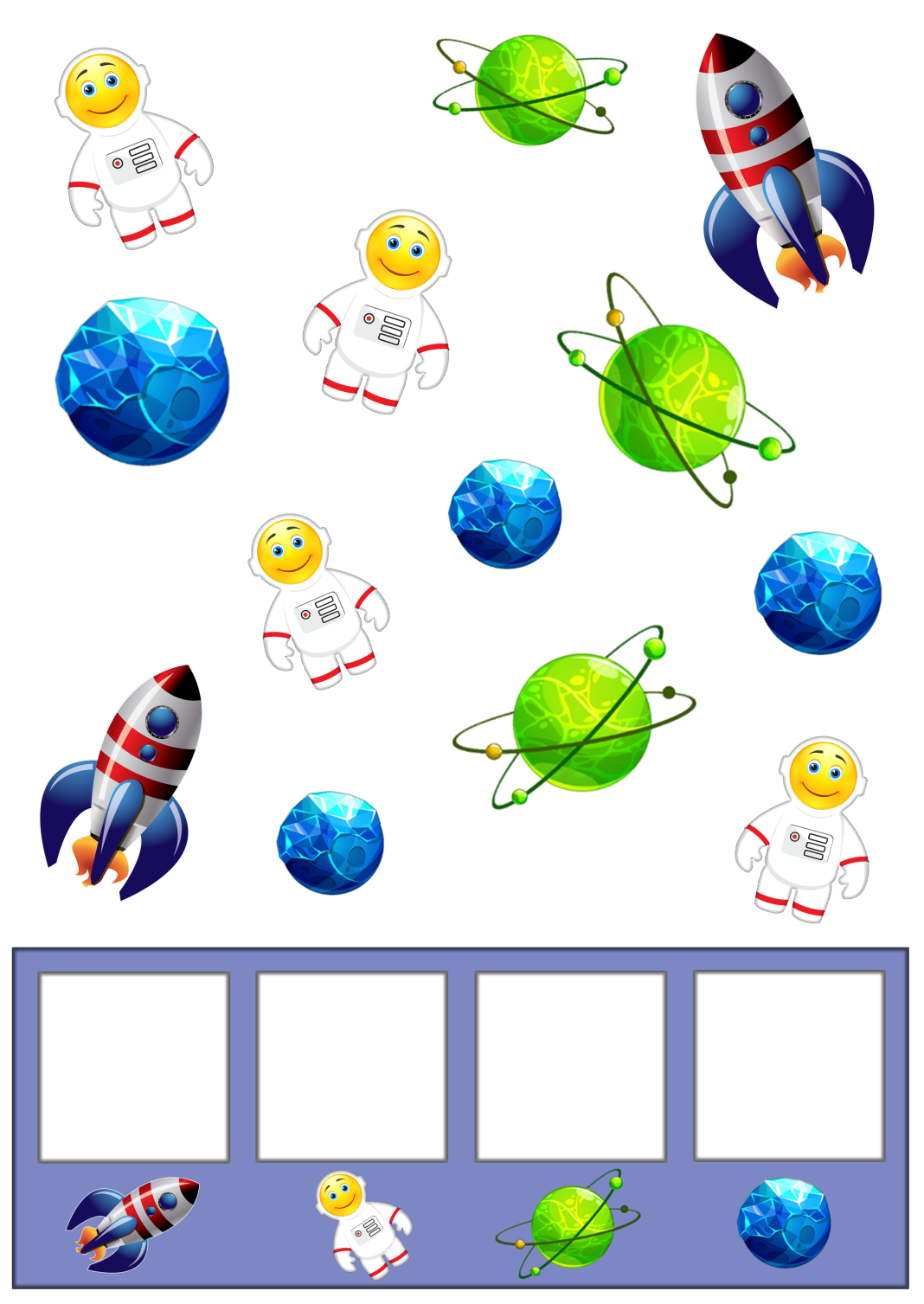 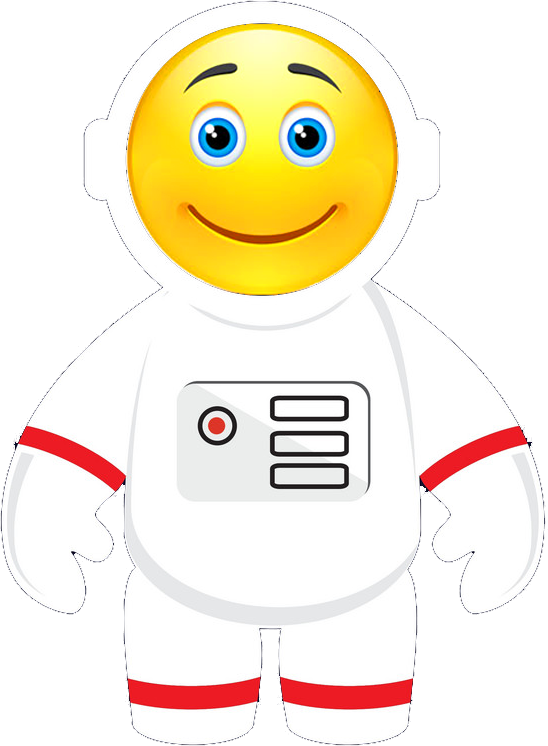 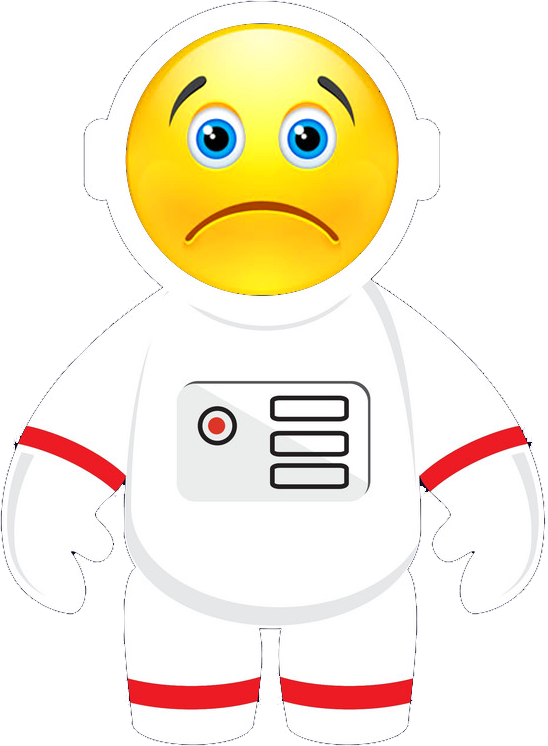 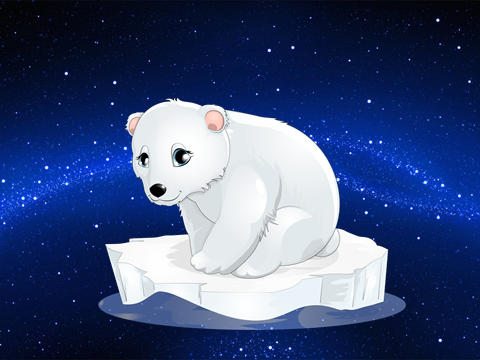 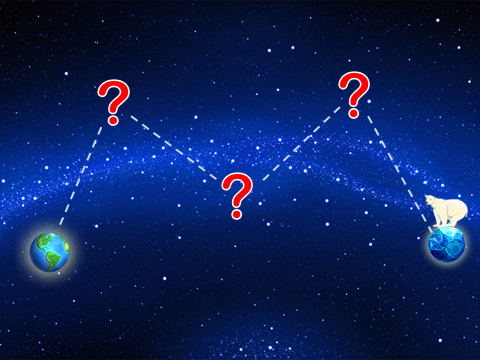 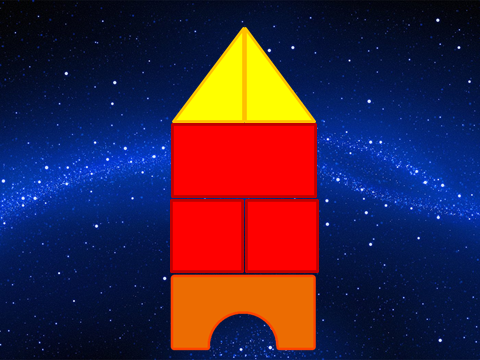 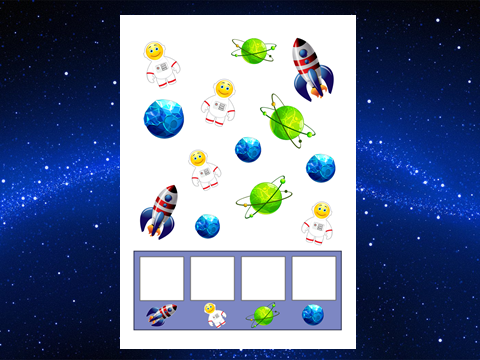 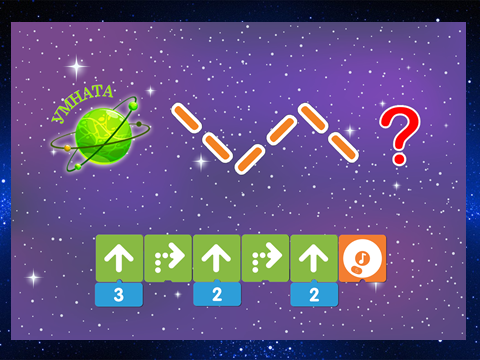 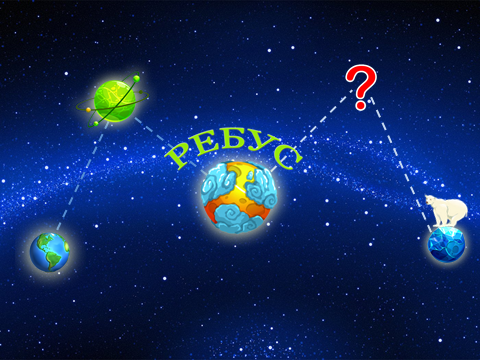 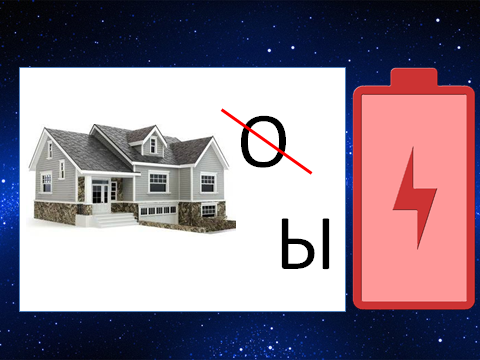 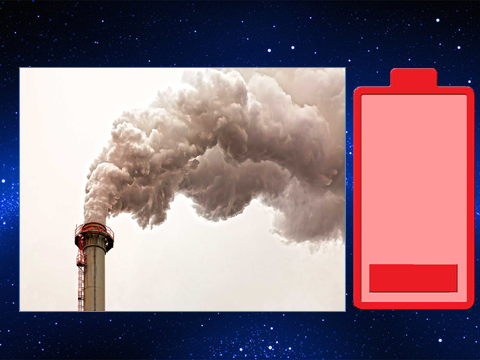 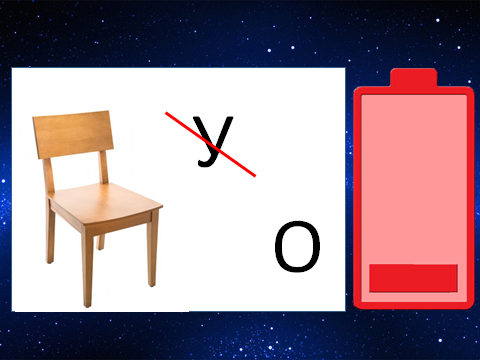 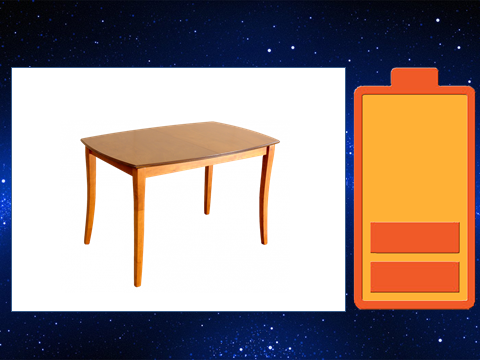 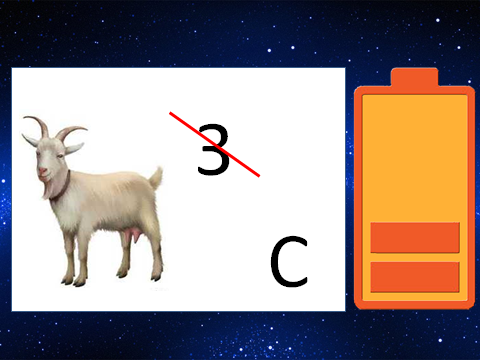 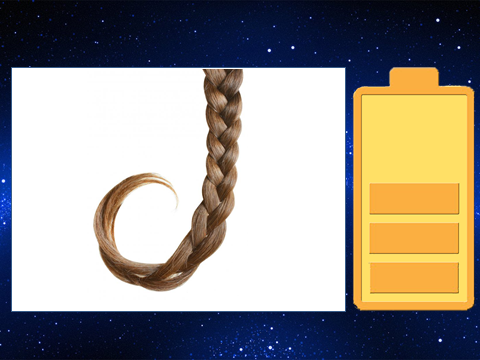 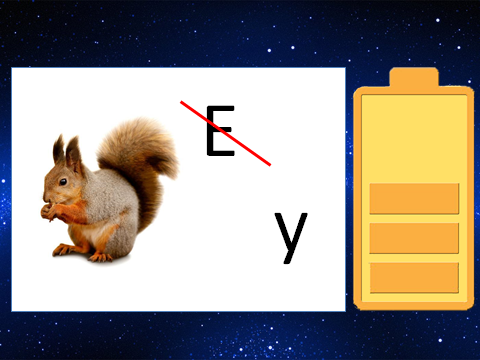 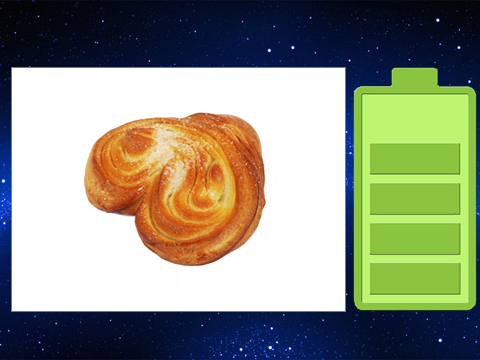 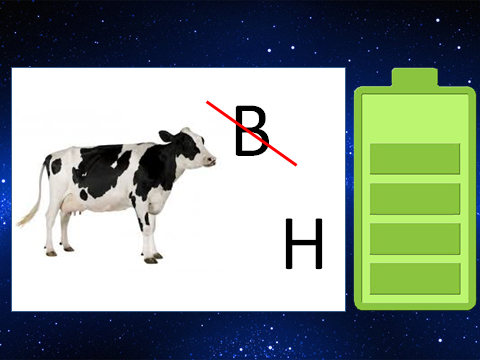 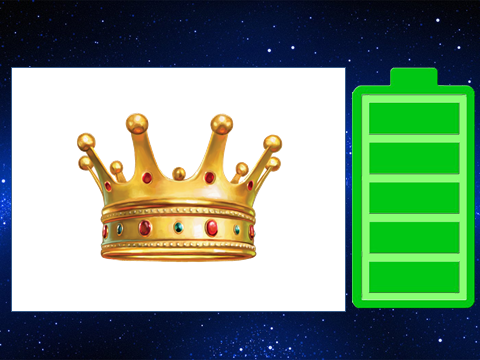 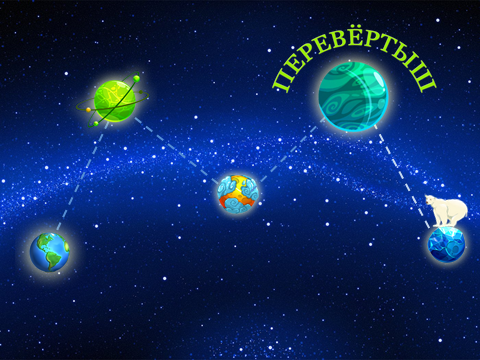 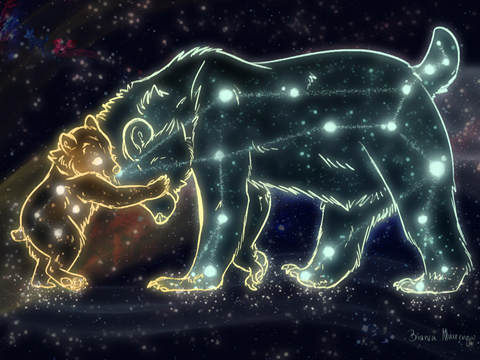 